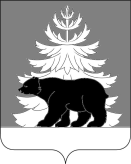 РОССИЙСКАЯ ФЕДЕРАЦИЯИРКУТСКАЯ ОБЛАСТЬАдминистрация Зиминского районного муниципального образованияП О С Т А Н О В Л Е Н И Еот 12.09.2013 г.           г.  Зима                      № 1397Об утверждении Положения о предоставлении субсидий (грантов) начинающим малым предприятиям и индивидуальным предпринимателям на созданиесобственного делаВ целях создания благоприятных социально-экономических условий для развития малого и среднего предпринимательства на территории Зиминского районного муниципального образования, в соответствии с пп. 3 п. 2 ст. 78 Бюджетного кодекса Российской Федерации, на основании Федерального закона от 06.10.2003 № 131-ФЗ «Об общих принципах организации местного самоуправления в Российской Федерации», Федерального Закона от 24.07.2007 № 209-ФЗ «О развитии малого и среднего  предпринимательства в Российской Федерации»,  руководствуясь постановлением Правительства Иркутской области от 13.10.2010 № 251-пп «О долгосрочной целевой программе «Поддержка и развитие малого и среднего предпринимательства в  Иркутской области» на 2011-2013 годы», постановлением администрации Зиминского районного муниципального образования от 29.11.2012 г. № 1266 «Об утверждении долгосрочной целевой программы развития субъектов малого и среднего предпринимательства в Зиминском районе на 2013-2015 годы», ст. ст. 22, 46 Устава Зиминского районного муниципального образования, администрация Зиминского районного муниципального образования,ПОСТАНОВЛЯЕТ:Утвердить Положение о предоставлении субсидий (грантов) начинающим малым предприятиям и индивидуальным предпринимателям на создание собственного дела (Приложение).         2.Управляющему делами администрации Зиминского района Т.Е. Тютневой опубликовать  настоящее постановление в газете «Вестник района» и разместить на официальном сайте администрации Зиминского районного муниципального образования (www.rzima.ru).3. Считать утратившим силу постановление администрации Зиминского районного муниципального образования от 22.10.2012 г. № 1093 «Об утверждении Положения о предоставлении субсидий (грантов) начинающим малым предприятиям и индивидуальным предпринимателям на создание собственного дела».4. Контроль за исполнением настоящего постановления возложить на заместителя мэра по социальным вопросам Ю.А. Чемезова. Мэр Зиминского муниципального района                                                        Н.В. Никитина    Согласовано:Заместитель мэра по социальным вопросам                               «__» ______________ 2013 г.                                                                                 Ю.А. Чемезов Управляющий делами«___»_____________2013 г.                                                                                     Т.Е. ТютневаНачальник управления правовой, кадровой и организационной работы                                                                  «___» _____________ 2013 г.                                                                              Е.В. Сыманович Начальник отдела по экономической и инвестиционной политике                                                                  «___» _____________ 2013 г.                                                                                  М.П. ЖугаПодготовилГлавный специалист                                                                                             С.А. БутузоваСписок рассылки:В дело В отдел по экономической и инвестиционной политике 3-18-90Приложениек постановлению администрации Зиминского районного муниципального образования от 12.09.2013года № 1397с изменениями от 02.10.2013 г. № 15113ПОЛОЖЕНИЕо предоставлении субсидий по поддержке начинающих – гранты начинающим на создание собственного бизнесаГлава 1. Общие положения1. Настоящее Положение разработано в соответствии со статьей 78 Бюджетного кодекса Российской Федерации, Федеральным законом от 24 июля 2007 года № 209-ФЗ «О развитии малого и среднего предпринимательства в Российской Федерации» (далее - Федеральный закон № 209-ФЗ), приказом Министерства экономического развития Российской Федерации от 24.04.2013 года № 220 «Об организации проведения конкурсного отбора субъектов Российской Федерации, бюджетам которых в 2013 году предоставляются субсидии из федерального бюджета на государственную поддержку малого и среднего предпринимательства субъектами Российской Федерации», постановлением Правительства Иркутской области от 13.10.2010 № 251-пп «О долгосрочной целевой программе «Поддержка и развитие малого и среднего предпринимательства в  Иркутской области» на 2011-2013 годы», постановлением администрации Зиминского районного муниципального образования от 29.11.2012 г. № 1266 «Об утверждении долгосрочной целевой программы развития субъектов малого и среднего предпринимательства в Зиминском районе на 2013-2015 годы» с изменениями от 01.10.2013 г. № 1512 и устанавливает порядок и условия предоставления субсидий (грантов) в целях возмещения затрат начинающим малым предприятиям и индивидуальным предпринимателям на создание собственного дела (далее - субсидии), категории и критерии отбора лиц, имеющих право на получение субсидий, а также порядок возврата субсидий в случае нарушения условий, установленных при их предоставлении.            2. Субсидии  по поддержке начинающих – гранты начинающим на создание собственного бизнеса предоставляются в пределах лимитов бюджетных обязательств, доведенных до бюджета Зиминского районного муниципального образования  на соответствующий финансовый год.3. Уполномоченным органом по предоставлению субсидий  является отдел по экономической и инвестиционной политике администрации Зиминского районного муниципального образования (далее – Организатор).Глава 2. Категории и критерии отбора лиц, имеющих право на получение субсидий, условия предоставления субсидий 4. Право на получение субсидий имеют следующие юридические лица (за исключением государственных (муниципальных) учреждений) и индивидуальные предприниматели - производители товаров, работ, услуг и крестьянско фермерские хозяйства (далее - юридические лица, индивидуальные предприниматели, при совместном упоминании - участники конкурса):1) являющиеся субъектами малого и среднего предпринимательства в соответствии со статьей 4 Федерального закона № 209-ФЗ «О развитии малого и среднего предпринимательства в Российской Федерации»;2) зарегистрированные и осуществляющие свою деятельность на территории Зиминского районного муниципального образования менее 1 года; 3) прошедшие краткосрочное обучение в сфере предпринимательской деятельности (прохождение краткосрочного обучения не требуется при наличии высшего юридического и (или) экономического образования).5. Субсидии  предоставляются участникам конкурса, соответствующим критериям отбора, установленным настоящим Положением. 6. К приоритетной целевой группе получателей субсидии относятся: 1) индивидуальные предприниматели и юридические лица, учредителями которых являются:- зарегистрированные безработные (только для юридических лиц);- работники, находящиеся под угрозой массового увольнения (установление неполного рабочего времени, временная приостановка работ, предоставление отпуска без сохранения заработной платы, мероприятия по высвобождению работников);- работники градообразующих предприятий; - военнослужащие, уволенные в запас в связи с сокращением Вооруженных Сил Российской Федерации;2) субъекты молодежного предпринимательства (физические лица в возрасте до 30 лет; юридические лица, в уставном капитале которых доля, принадлежащая физическим лицам в возрасте до 30 лет, составляет более 50%);3) субъекты малого предпринимательства, относящиеся к социальному предпринимательству. Социальное предпринимательство - социально ответственная деятельность субъектов малого предпринимательства, направленная на решение социальных проблем, обеспечивающих выполнение следующих условий:обеспечение занятости инвалидов, матерей, имеющих детей в возрасте до 3 лет, выпускников детских домов, а также лиц, освобожденных в течение двух лет из мест принудительного заключения, лиц, находящихся в трудной жизненной ситуации при условии, что среднесписочная численность;указанных категорий граждан среди их работников составляет не менее 50%; а доля в фонде оплаты труда - не менее 25%; предоставление услуг (производство товаров) в следующих сферах деятельности: содействие профессиональной ориентации и трудоустройству, включая содействие самозанятости; социальное обслуживание граждан, услуги здравоохранения, физической культуры и массового спорта, проведение занятий в детских и молодежных кружках, секциях, студиях;   производство и (или) реализация медицинской техники, протезно-ортопедических изделий, а также технических средств, включая автомототранспорт, материалы, которые могут быть использованы исключительно для профилактики инвалидности или реабилитации инвалидов; обеспечение культурно-просветительской деятельности (театры, школы-студии, музыкальные учреждения, творческие мастерские); предоставление образовательных услуг группам граждан, имеющим ограниченный доступ к образовательным услугам; содействие вовлечению в социально активную деятельность социально незащищенных групп граждан (инвалиды, сироты, выпускники детских домов, пожилых людей, люди, страдающие наркоманией и алкоголизмом); выпуск периодических печатных изданий, а также книжной продукции, связанной с образованием, наукой и культурой.7. Субсидии  предоставляются при соблюдении участниками конкурса  следующих условий:1) отсутствие задолженности по платежам в бюджеты всех уровней бюджетной системы Российской Федерации и государственные внебюджетные фонды;2) не находящиеся в процедуре конкурсного производства и в процессе ликвидации или реорганизации, не признанные в установленном порядке несостоятельными (банкротами);3) наличие бизнес - проекта;	4) иных условий, установленных настоящим Положением.Глава 3. Порядок предоставления субсидии 8. Размер субсидии не превышает 300  тыс. рублей на одного получателя. В случае, когда учредителями вновь созданного юридического лица являются несколько физических лиц, отнесенных к приоритетной целевой группе получателей субсидии, размер субсидии указанному юридическому лицу не должен превышать произведения числа указанных учредителей на 300 тыс. рублей.9. Гранты субъектам малого предпринимательства, осуществляющим розничную и оптовую торговлю, составляют 10 процентов от общей суммы средств предусмотренных долгосрочной целевой программой развития субъектов малого и среднего предпринимательства в Зиминском районе на 2013-2015 годы (утв. постановлением администрации Зиминского районного муниципального образования от 29.11.2012 г. № 1266) по мероприятию «предоставление субсидий по поддержке начинающих – гранты начинающим на создание собственного бизнеса» на соответствующий финансовый год.10. Субсидии предоставляются при соблюдении условий, установленных в пункте 7 настоящего Положения, а также при условии наличия произведенных затрат, связанных с созданием и организацией деятельности собственного бизнеса, в размере не менее 25 процентов от запрашиваемого размера субсидии. 11. Основаниями для отказа в предоставлении субсидии являются:1) производство и реализация участником конкурса подакцизных товаров, а также добыча и реализация полезных ископаемых (за исключением общераспространенных полезных ископаемых);2) участник конкурса является участником соглашения о разделе продукции;3) участник конкурса является нерезидентом Российской Федерации;4) участник конкурса является кредитной организацией, страховой организацией (за исключением потребительских кооперативов), инвестиционным фондом, негосударственным пенсионным фондом, профессиональным участником рынка ценных бумаг, ломбардом;5) участник конкурса не соответствует требованиям, установленным пунктом 4 настоящего Положения;6) ранее в отношении участника конкурса было принято решение о предоставлении аналогичной субсидии и со дня ее предоставления истекло менее трех лет;7) со дня признания участника конкурса допустившим нарушение порядка и условий предоставления аналогичной субсидий, а также не обеспечившим целевого использования субсидии, прошло менее трех лет;8) несоблюдение условий и критериев отбора участником конкурса, непредставление (неполное предоставление) документов, установленных настоящим Положением.12. Субсидии  предоставляются участникам конкурса, признанным победителями по результатам конкурса (далее – получатель). 13. Субсидия  предоставляется в установленном законодательством порядке путем перечисления из бюджета Зиминского районного муниципального образования на расчетный счет получателя, открытый в кредитной организации (банке).14. В случае нарушения получателем условий, установленных при предоставлении субсидии, а также в случае неиспользования и (или) нецелевого использования субсидии  Организатор направляет требование о возврате полученной субсидии. Субсидия подлежит возврату в бюджет ЗРМО в течение 10 банковских дней со дня получения соответствующего требования.Глава 4. Условия и порядок проведения конкурса 15. Извещение о проведении конкурса (далее - извещение) размещается Организатором на официальном сайте администрации Зиминского районного муниципального образования (www.rzima.ru) и в газете «Вестник района».16.  Для получения субсидии  необходимо предоставить Организатору конкурсную заявку. Срок, установленный в извещении для предоставления конкурсных заявок Организатору, составляет не более 30 дней.17. Участник конкурса представляет конкурсную заявку Организатору по адресу и до истечения сроков, установленных в извещении. 18. Участники конкурса представляют следующие документы:18.1. Документы, которые участник конкурса обязан предоставить для получения субсидии лично:1) опись представленных документов, оформленная в произвольной форме в двух экземплярах;2) заявление на получение субсидии по форме в соответствии с приложением 1 к настоящему Положению;3) бизнес-проект по форме в соответствии с приложением 2 к настоящему Положению;4) смета затрат, оформленная в соответствии с приложением 3 к настоящему Положению, с приложением копий первичных учетных документов (договоров или счетов);5) копии документов, подтверждающих затраты в связи с реализацией мероприятий, направленных на поддержку и развитие малого и среднего предпринимательства, в соответствии с настоящим Положением, заверенные заявителем;6) заверенная заявителем копия договора аренды на помещение, предназначенное для осуществления деятельности заявителя, с приложением копии документа (свидетельства) о регистрации права собственности арендодателя на указанное помещение либо копия документа (свидетельства) о регистрации права собственности заявителя на помещение, предназначенное для осуществления деятельности заявителя;7) дополнительные соглашения к договорам банковских счетов или распоряжение обслуживающему банку о предоставлении администрации Зиминского района права на бесспорное списание денежных средств с отметкой банка о принятии данного распоряжения к исполнению;8) документ, удостоверяющий права (полномочия) представителя, если с заявлением обращается представитель заявителя;9) копия документа, подтверждающего прохождение заявителем краткосрочного обучения в сфере предпринимательской деятельности (свидетельство, сертификат), заверенная в установленном законодательстве порядке либо копия документа, подтверждающего наличие высшего юридического и (или) экономического образования (профессиональной переподготовки по данным специальностям);10) копии лицензий и (или) разрешений для осуществления деятельности, необходимой для реализации бизнес-проекта, заверенные заявителем;11) справка об отсутствии задолженности по платежам в бюджеты всех уровней бюджетной системы Российской Федерации и государственные внебюджетные фонды, выданная налоговым органом не ранее чем за 30 дней до дня подачи конкурсной заявки;12) формы № 1 «Бухгалтерский баланс» и № 2 «Отчет о прибылях и убытках» и (или) налоговая отчетность, подтверждающая полученные доходы за последний отчетный период, с отметкой налогового органа и заверенные печатью заявителем (для юридических лиц); 13) копии, заверенные на основании предоставления оригиналов, следующих документов:- свидетельство о государственной регистрации юридического лица (индивидуального предпринимателя);- свидетельство о постановке на учёт в налоговом органе.18.2. Документы, которые участник конкурса вправе предоставить по собственной инициативе, то есть по желанию:1) выписка из Единого государственного реестра юридических лиц (индивидуальных предпринимателей), выданная не ранее чем за 30 дней до дня подачи конкурсной заявки;В случае не представления участником конкурса документов, предусмотренных в подпункте 18.2. пункта 18., Организатор в праве получить выписку самостоятельно с помощью доступа к открытым и общедоступным сведениям, содержащимся в ЕГРЮЛ и ЕГРИП, согласно Порядку предоставления в электронной виде открытых и общедоступных сведений, содержащихся в ЕГРЮЛ и ЕГРИП, утвержденному приказом ФНС России от 31.03.2009т№ ММ-7-6/148@.19. Организатор регистрирует в день поступления, полученные конкурсные заявки в журнале регистрации с указанием даты и временем поступления.20. При принятии конкурсной заявки Организатор делает отметку на описи представленных документов, подтверждающую прием документов, с указанием даты, времени, должности и фамилии сотрудника, принявшего документы. Экземпляр описи представленных документов с отметкой о приеме остается у участника конкурса.21. В течение 3 рабочих дней со дня регистрации конкурсной заявки Организатор принимает решение о её соответствии (несоответствии) требованиям пунктов 4, 18, 33 настоящего Положения. 22. Организатор в течение 5 рабочих дней со дня принятия решения о несоответствии конкурсной заявки указанным требованиям сообщает в письменном виде участнику конкурса о принятом решении.23. Организатор вправе отменить конкурс, а также изменить срок подачи конкурсных заявок в течение первой половины установленного в извещении для представления конкурсных заявок срока. 24. Участник конкурса вправе внести изменения в свою конкурсную заявку до истечения, установленного в извещении срока подачи конкурсных заявок. Изменения конкурсной заявки, внесенные участником конкурса, являются неотъемлемой частью основной конкурсной заявки.25. Участник конкурса вправе отозвать свою конкурсную заявку до дня проведения заседания конкурсной комиссии по предоставлению субсидии (далее – конкурсная комиссия), подав письменное заявление Организатору.26. Все конкурсные заявки, поступившие после истечения установленного в извещении срока подачи конкурсных заявок, к рассмотрению не принимаются. Не принятая конкурсная заявка в срок не позднее 5 рабочих дней возвращается участнику конкурса по почте с указанием причин отказа. 27. Все расходы, связанные с подготовкой и предоставлением конкурсной заявки, несут участники конкурса.28. Представленные на конкурс документы не возвращаются, если иное не установлено в извещении. 29. Организатор в течение 10 рабочих дней со дня истечения установленного в извещении срока подачи конкурсных заявок назначает дату заседания конкурсной комиссии.30. Отбор участников конкурса осуществляет конкурсная комиссия, действующая на основании настоящего Положения. Конкурсная комиссия состоит из членов Совета по развитию малого и среднего предпринимательства Зиминского районного муниципального образования, утвержденного распоряжением администрации Зиминского районного муниципального образования от 10.03.2009 г. № 58.31. На заседание конкурсной комиссии могут быть приглашены сотрудники органов исполнительной власти, таких как Зиминская межрайонная прокуратура, Межмуниципальный отдел Министерства внутренних дел Российской Федерации «Зиминский», Пенсионный Фонд РФ УПФР  в г. Саянске, г. Зиме и Зиминском районе, Межрайонная инспекция Федеральной налоговой службы России № 14 по Иркутской области.32. Конкурсная комиссия в ходе заседания формирует рейтинг участников конкурса исходя из суммы набранных баллов каждым участником конкурса в соответствии с критериями оценки, установленными настоящим Положением. Субсидии предоставляются участниками конкурса на основании результатов рейтинга, в пределах общего объема субсидий. К конкурсному отбору допускаются участники конкурса, набравшие по рейтингу максимальное количество баллов (но не менее 45 баллов).В случае недостаточности средств местного бюджета, если несколько участников конкурса набирают равное количество баллов по критериям оценки заявок, победившим признается участник конкурса, представивший заявку с ранней датой (временем) регистрации в журнале регистрации заявок.33. Критерии оценки участников конкурса:34. Решение конкурсной комиссии оформляется протоколом заседания конкурсной комиссии, которое в течение 3 рабочих дней со дня подведения итогов конкурса размещается на официальном сайте администрации ЗРМО (www.rzima.ru) и публикуется в ближайшем номере газеты «Вестник района».35. В течение 3 рабочих дней со дня оформления протокола заседания конкурсной комиссии Организатор издает правовой акт о предоставлении субсидий победителям. 36. В течение 10 рабочих дней со дня оформления протокола заседания конкурсной комиссии на официальном сайте администрации Зиминского района Организатор заключает соглашение о предоставлении субсидии с победителями конкурса, по форме в соответствии с приложением 4 к настоящему Положению.37. В течение 2 рабочих дней со дня заключения соглашения Организатор направляет правовой акт о предоставлении субсидий и подписанные обеими сторонами соглашения о предоставлении субсидий в Финансовое управление администрации Зиминского районного муниципального образования для финансирования мероприятия и перечисления денежных средств.Глава 5. Контроль за целевым использованием субсидий38. Контроль за целевым использованием субсидий осуществляет Организатор совместно с Финансовым управлением Зиминского районного муниципального образования в соответствии с бюджетным законодательством Российской Федерации.39. Организатор ведет учет использованных субсидий по каждому получателю и ежеквартально в срок до 25 числа месяца, следующего за отчетным периодом, предоставляет в Финансовое управление Зиминского районного муниципального образования отчет об использовании субсидий.40. Организатор проводит проверки исполнения победителями конкурса условий соглашений о предоставлении субсидии и запрашивает у победителей конкурса необходимые информацию и документы.Начальник отдела по экономической и инвестиционной политике                                                                                     М.П. ЖугаПриложение 1                                                                    к Положению о предоставлении субсидии по                                                                           поддержке начинающих – гранты начинающим                                                  на создание собственного бизнесаВ отдел по экономической и инвестиционной политике администрации Зиминского районного муниципального образованияЗАЯВЛЕНИЕна получение субсидии (гранта)Прошу предоставить субсидию в целях возмещения затрат на создание собственного бизнеса.Сведения о субъекте малого или среднего предпринимательства, организации, образующей инфраструктуру поддержки субъектов малого и среднего предпринимательстваНаименование субъекта малого или среднего предпринимательства, организации, образующей инфраструктуру поддержки субъектов малого и среднего предпринимательства) ________________________________________________________                                                                               (полное наименование)___________________________________________________________________________Дата регистрации____________________________________________________________Банковские реквизиты, необходимые для перечисления субсидии:__________________________________________________________________________________________________________________________________________________________________________________________________________________________________________________________Юридический адрес _____________________________________________________________________________Почтовый адрес (место нахождения) _____________________________________________________________________________Телефон (________)______________		Факс______________E-mail______________________Учредители (ФИО)___________________________________________________________ ____________________________________________________________________________________________________________________________________________________________________________________________________________________________________Руководитель организации (ФИО,телефон)________________________________________________________________Главный бухгалтер (ФИО,телефон)________________________________________________________________Основной вид экономической деятельности (с указанием кода по ОКВЭД): ______________________________________________________________________________________________________________________________________________________Осуществляемый вид экономической деятельности, на развитие которого запрашивается субсидия (с указанием кода по ОКВЭД):                                                __________________________________________________________________________________________________________________________________________________________Экономические показатели:Сведения о ранее полученных бюджетных средствах, в том числе субсидий (перечислить наименования, год, сумму)_____________________________________________________________________________Настоящим подтверждаем, что ________________________________________________
(наименование субъекта малого или среднего предпринимательства) ____________________________________________________________________________не является кредитной, страховой организацией, инвестиционным фондом, негосударственным пенсионным фондом, профессиональным участником рынка ценных бумаг, ломбардом;не является участником соглашений о разделе продукции;не осуществляет предпринимательскую деятельность в сфере игорного бизнеса;не является в порядке, установленном законодательством Российской Федерации о валютном регулировании и валютном контроле, нерезидентом Российской Федерации, за исключением случаев, предусмотренных международными договорами Российской Федерации;не осуществляет производство и реализацию подакцизных товаров, а также добычу и реализацию полезных ископаемых, за исключением общераспространенных полезных ископаемых;не имеет просроченных платежей в бюджеты всех уровней бюджетной системы Российской Федерации  и государственные внебюджетные фонды;не находится в стадии ликвидации, арест на его имущество не наложен, в отношении него не введены процедуры банкротства (несостоятельности). Ознакомлен с требованиями о размещении информации в Реестре субъектов малого и среднего предпринимательства - получателей поддержки. Ознакомлен с условием получения информации о принятом решении в сети Интернет на официальном сайте администрации Зиминского районного муниципального образования (www.rzima.ru).К заявке прилагаются документы, установленные требованиями Положения о предоставлении субсидии (грантов) начинающим малым предприятиям и индивидуальным предпринимателям на создание собственного дела. Настоящим__________________________________________________________________(наименование субъекта малого или среднего предпринимательства, организации)_____________________________________________________________________________ гарантирует достоверность представленных сведений. « __ » ____________20____ года                   _______________/__________________                                                       (подпись руководителя)        (расшифровка подписи)                                                                                                 М.П.                          Приложение 2                                                                    к Положению о предоставлении субсидии по                                                                           поддержке начинающих – гранты начинающим                                                  на создание собственного бизнесаВ отдел по экономической и инвестиционной политике администрации Зиминского районного муниципального образованияот______________________________________________________________________________Юридический адрес:______________________________________________________________Бизнес-план20 ___ годРЕЗЮМЕ БИЗНЕС-ПЛАНА(1 страница, Times New Roman, 12 pt, одинарный интервал) 1. Описание бизнеса:сфера деятельности;история бизнеса (регистрация, учредители, достижения);стадия развития бизнеса (на сегодняшний день).2. Описание продукции (работ, услуг):краткая характеристика продукции (работы, услуги);преимущества и недостатки продукции (работ, услуг) в сравнении с конкурентами;инновационность продукции (работ, услуг);наличие патента, лицензионного договора.3. Описание рынка:анализ рынка (емкость, занимаемая доля);целевая аудитория.4. Описание продвижения продукции (работ, услуг):каналы распространения продукции (работ, услуг).5. Руководство и персонал:практический опыт руководителя (образование, опыт работы);штат (факт, потребность, наличие специального образования).6. Финансирование:инвестиционная необходимость (объем, результат);прогноз финансовых результатов. ОПИСАНИЕ ПРОДУКЦИИ (РАБОТ, УСЛУГ) (1 страница, Times New Roman, 12 pt, одинарный интервал) 1. Характеристика продукции (работы, услуги).2. Преимущества продукции (работ, услуг) в сравнении с конкурентами.3. Недостатки  продукции (работ, услуг) в сравнении с конкурентами.4. Инновационность продукции (работ, услуг).МАРКЕТИНГ(2 страницы, Times New Roman, 12 pt, одинарный интервал) 1. Маркетинговый анализ:анализ целевой аудитории (потребность в предлагаемом продукте (работе, услуге), финансовые возможности);анализ рынка (емкость, занимаемая доля, основные конкуренты);анализ конкурентов (преимущества и недостатки предлагаемой конкурентами продукции (работ, услуг), финансовая прочность конкурентов);решающие факторы успеха.2. Маркетинговая стратегия:продукция (уникальность, инновационность);каналы распределения;   способы продвижения;цена (себестоимость, рыночная цена, внешние и внутренние факторы, влияющие на цену).ТЕХНОЛОГИЧЕСКИЙ ПРОЦЕСС (1 страница, Times New Roman, 12 pt, одинарный интервал) Местная инфраструктура.Необходимость:в ремонте производственного помещения;в капитальных вложениях;в приобретении производственного оборудования.3. Производственные факторы (сырье, оборудование, описание процесса производства, сезонность).4.  Производственный план: максимальные возможности; зависимость от поставок сырья; условия хранения готовой продукции.5. Система контроля качества.6. Руководство и персонал:  практический опыт руководителя (образование, опыт работы); штат (факт, потребность, наличие специального образования).ФИНАНСЫ (1 страница, Times New Roman, 12 pt, одинарный интервал) Расчет себестоимости единицы продукции (работ, услуг).Прогноз продаж.Постоянные издержки.Переменные издержки.ФАКТОРЫ РИСКА(0,5 страницы, Times New Roman, 12 pt, одинарный интервал) ЦЕЛЕВЫЕ ИНДИКАТОРЫ(0,5 страницы, Times New Roman, 12 pt, одинарный интервал)Приложение 3к Положению о предоставлении 	       субсидии по поддержке начинающим –                                                                          	 гранты начинающим на создание собственного                                                                          бизнеса                                        В отдел по экономической и инвестиционной политике администрации Зиминского районного муниципального образованияот______________________________________________________________________________Юридический адрес:______________________ ________________________________________Смета затрат«___» __________ 20___ год	 		_________________ / _________________/                                                                    (подпись руководителя)     (расшифровка подписи)								М.П.Приложение 4к Положению о предоставлении субсидии по поддержке начинающих- гранты начинающим на создание собственного бизнесаПримерная форма Соглашения № __________о предоставлении субсидии по поддержке начинающих – гранты начинающим на создание собственного бизнеса,на ___________________________г. Зима «___» ___________ 20__ года
Администрация Зиминского районного муниципального образования  (далее – администрация) в лице  ____________________________________, действующего на основании  ____________________________________, с одной стороны, и _________________________________________ (далее – получатель) в лице _________________________________________, действующего на основании ________________, с другой стороны (далее – стороны), руководствуясь Положением о предоставлении субсидии по поддержке начинающих – гранты начинающим на создание собственного дела, утвержденным постановлением администрации Зиминского районного муниципального образования от __________ 20__ года № ________ с изменениями от ___________ г. №_____ (далее - Положение), на основании оформленного протоколом от «___» _____________ 20___ года № ___ решения конкурсной комиссии, заключили настоящее соглашение.1. Предмет соглашения	1. По настоящему соглашению администрация  предоставляет субсидию из бюджета Зиминского районного муниципального образования в целях возмещения затрат на создание собственного дела в размере _________ (_________ _______________________) рублей (далее – субсидия), а получатель обеспечивает целевое использование субсидии в соответствии со сметой расходов субсидии (приложение 1 к настоящему соглашению).2. Права и обязанности сторон2. Администрация:а) предоставляет субсидию путем перечисления на расчетный счет получателя в кредитной организации (банке);б) запрашивает у получателя документы, подтверждающие использование субсидии;в) проводит проверки исполнения получателем условий настоящего соглашения и запрашивает у получателя необходимые информацию и документы;г) направляет получателю требование о возврате в доход бюджета Зиминского районного муниципального образования полученной субсидии в случае:неиспользования (полностью или частично) субсидии;нецелевого расходования средств субсидии;недостижения показателей, предусмотренных подпунктом «г» пункта 3 настоящего соглашения;д) списывает в бесспорном порядке субсидию в случае невозврата ее получателем в течение 10 банковских дней с момента получения требования, указанного в подпункте «г» пункта 2 настоящего соглашения.3. Получатель:а) обеспечивает целевое использование субсидии в соответствии со сметой расходов субсидии (приложение 1 к настоящему соглашению);б) в случае изменения платежных реквизитов незамедлительно уведомляет администрацию путем направления соответствующего письменного извещения, подписанного уполномоченным лицом;в) в течение месяца после использования субсидии предоставляет администрации документы, подтверждающие использование субсидии по форме в соответствии с приложением 2 и приложением 3 к настоящему соглашению;г) обеспечивает достижение следующих показателей через 12 месяцев после поступления субсидии на расчетный счет получателя в кредитной организации (банке):налоговые отчисления за 12 месяцев: ________ ( _________) рублей;количество сохраненных рабочих мест в течение 12 месяцев:________;количество вновь созданных рабочих мест в течение 12 месяцев:_____;д) в течение месяца по истечении 12 месяцев после поступления субсидии на расчетный счет получателя в кредитной организации (банке) представляет администрации отчет о достижении целевых показателей в соответствии с подпунктом «г» пункта 3 настоящего соглашения по форме в соответствии с приложением 4 к настоящему соглашению;е) предоставляет по запросу администрации и в установленные им сроки информацию и документы, необходимые для проведения проверок исполнения условий настоящего соглашения;ж) в случае нецелевого использования субсидии обеспечивает выполнение принятых по настоящему соглашению обязательств за счет собственных средств.4. Получатель вправе участвовать в проводимых администрацией проверках по исполнению получателем условий настоящего соглашения.3. Ответственность сторон5. За неисполнение или ненадлежащее исполнение условий настоящего соглашения стороны несут ответственность, предусмотренную законодательством Российской Федерации.4. Срок действия соглашения6. Настоящее соглашение вступает в силу со дня его подписания обеими сторонами и действует до выполнения сторонами всех взятых на себя обязательств.5. Порядок рассмотрения споров7. Споры (разногласия), возникающие между сторонами в связи с исполнением настоящего соглашения, разрешаются ими путем проведения переговоров, в том числе с оформлением соответствующих протоколов, обменом письмами или иными документами.8. В случае невозможности урегулирования споры (разногласия) подлежат рассмотрению в порядке, установленном законодательством Российской Федерации.6. Заключительные положения9. Внесение в настоящее соглашение изменений в связи с изменениями законодательства Российской Федерации осуществляется администрацией в одностороннем порядке путем направления второй стороне соответствующего письменного уведомления в месячный срок со дня вступления в силу изменения законодательства Российской Федерации.Внесенные изменения в настоящее соглашение вступают в силу для сторон со дня, указанного в уведомлении.10. Иные, не предусмотренные пунктом 9 настоящего соглашения, изменения вносятся в настоящее соглашение по согласованию сторон путем оформления дополнительного соглашения.11. Настоящее соглашение составлено в двух экземплярах, имеющих равную юридическую силу, по одному для каждой стороны.7. Адреса и реквизиты сторонМэр Зиминского муниципального района     ___________________ Н.В. Никитина          ______________     ______________________                                                                                 (подпись)           (расшифровка подписи)Приложение 1к Соглашению о предоставлении о предоставлении субсидии по поддержке начинающих – гранты начинающим на создание собственного бизнеса,на ___________________________от ____________ 20__ года № _______Смета расходов субсидии Мэр Зиминского муниципального района     ___________________ Н.В. Никитина          ______________     ______________________                                                                                 (подпись)           (расшифровка подписи)Приложение 2                                                                                                  к Соглашению о предоставлении                                                                                                                                                                                                                             субсидии по поддержке начинающих – гранты начинающим на создания собственного бизнесана ___________________________от ____________ 20__ года № _______Примерная форма отчета об использовании субсидии, предоставленной в 20__ году в целях возмещения затрат начинающим малым предприятиям и индивидуальным предпринимателям на создание собственного делаМероприятие:______________________________________________________________Соглашение: от___________________20___года №_________________________________Получатель субсидии:__________________________________________________________                                                                                                                               (полное наименование)Поступило из  бюджета ЗРМО: _____________________________________________руб.Израсходовано средств бюджета ЗРМО: _____________________________________руб.Израсходовано собственных средств: ________________________________________руб.Остаток средств бюджета ЗРМО: ____________________________________________руб.Приложение: 1.Копии документов, заверенные печатью и подписью руководителя либо уполномоченных лиц, подтверждающие целевое использование средств субсидий.	2.Расшифровка статей сметы расходовГлавный бухгалтер  ______________________________ (____________________)Директор _______________________________________(____________________)Приложение 3к Соглашению о предоставлении о предоставлении субсидии по поддержке начинающих – гранты начинающим на создание собственного бизнеса,на ______________________от ____________ 20__ года № _______Расшифровкастатей сметы расходов отчета об использовании субсидии, предоставленной в 20__ году в целях возмещения затрат начинающим малым предприятиям и индивидуальным предпринимателям на создание собственного делаМероприятие:_________________________________________________________________Соглашение: от___________________20___года №__________________________________Получатель субсидии:__________________________________________________________                                                                                                                               (полное наименование)1._________________________________________________________________________2.__________________________________________________________________________3._________________________________________________________________________Главный бухгалтер  ___________________________________(_______________)Директор_____________________________________________(_______________)Приложение 4к Соглашению о предоставлении о предоставлении субсидии  по поддержке начинающих – гранты начинающим на создание собственно бизнеса,на ______________________от ____________ 20__ года № _______Примерная форма отчета о достижении целевых показателей в течение 12 месяцев с даты получения субсидииГлавный бухгалтер  ___________________________________(_______________)Директор_____________________________________________(_______________)№ п/пКритерии ЗначениеБаллы1Количество сохраняемых рабочих мест в течение календарного года со дня получения субсидии менее 3 101Количество сохраняемых рабочих мест в течение календарного года со дня получения субсидии от 3 до 5 (вкл.)151Количество сохраняемых рабочих мест в течение календарного года со дня получения субсидии от 6 до 8 (вкл.)201Количество сохраняемых рабочих мест в течение календарного года со дня получения субсидии свыше 8252Количество рабочих мест, планируемое к созданию в течение календарного года со дня получения субсидиименее 7 102Количество рабочих мест, планируемое к созданию в течение календарного года со дня получения субсидииот 7 до 9 (вкл.)152Количество рабочих мест, планируемое к созданию в течение календарного года со дня получения субсидииот 10 до 12 (вкл.)202Количество рабочих мест, планируемое к созданию в течение календарного года со дня получения субсидиисвыше 12253Объем налоговых отчислений, планируемых за календарный год со дня получения субсидии, тыс. рублейменее 300 103Объем налоговых отчислений, планируемых за календарный год со дня получения субсидии, тыс. рублей300 и выше 254Отношение к приоритетной целевой группеда254Отношение к приоритетной целевой группенет15Наименование показателяЕдиница измеренияЗначение показателя за два предшествующих года (последний отчетный период для начинающих предпринимателей)Значение показателя за два предшествующих года (последний отчетный период для начинающих предпринимателей)20___год20___годВыручка от продажи товаров, продукции, работ, услуг (без НДС)тыс.руб.Чистая прибыльтыс.руб.Объем производства товаров, работ, услуг (без НДС)тыс.руб.Размер уплаченных налоговтыс.руб.Дебиторская задолженностьтыс.руб.Займы и кредитытыс.руб.Кредиторская задолженностьтыс.руб.Средняя численность работников на последнюю отчетную датучеловекПланируемое увеличение численности работников в течение календарного года с момента получения субсидиичеловекГодовой фонд оплаты трудатыс.руб.3 месяца6 месяцев9 месяцев12 месяцевВсегоДоходы:статьи доходов:n…..Расходы:Статьи расходов:1. Налогиn…..Всего доходыВсего расходыПрибыль=Доход - РасходКоэффициент прибыльностиПрибыльКоэффициент прибыльности=-----------------------х 100 %Коэффициент прибыльностиДоходПериод окупаемостиСумма субсидииПериод окупаемости=-----------------------Период окупаемостиДоходНазвание рискаХарактер влиянияМеры по снижениюЭкономические рискиФинансовые рискиПроизводственные/технические рискиСоциальные рискиРыночные риски№ п/пЦелевые индикаторыплан1Количество сохраняемых рабочих мест в течение календарного года с момента получения субсидии 2Количество рабочих мест, которое будет создано в течение календарного года с момента получения субсидии3Объем налоговых отчислений за календарный год с момента получения субсидии, тыс. рублей№Наименованиестатьи расходовЕдиница измеренияКол-воЦена, рублейСрокисполнения Стоимость,рублей12345678......Итого расходов:Итого расходов:Итого расходов:Итого расходов:Итого расходов:Итого расходов:Администрация:Администрация:Получатель:665390, Российская Федерация, Иркутская область, г. Зима, ул. Ленина, д.5УФК по Иркутской области (УФК по Иркутской области (Администрация Зиминского районного муниципального образования, л/с 04343008370) ИНН 3826000264 КПП 382601001ОГРН 1023800983051ГРКЦ ГУ Банка России по Иркутской области, г. Иркутск, БИК 042520001, р/счет 40101810900000010001Адрес:ИНН:КПП:Банк:Р/с:ОГРН:Адрес:ИНН:КПП:Банк:Р/с:ОГРН:Адрес:ИНН:КПП:Банк:Р/с:ОГРН:№Наименованиестатьи расходовЕдиница измеренияКол-воЦена, рублейСрокисполнения Стоимость,рублей12345678......Итого размер субсидии:Итого размер субсидии:Итого размер субсидии:Итого размер субсидии:Итого размер субсидии:Итого размер субсидии:Администрация:Администрация:Получатель:665390, Российская Федерация, Иркутская область, г. Зима, ул. Ленина, д.5УФК по Иркутской области (УФК по Иркутской области (Администрация Зиминского районного муниципального образования, л/с 04343008370) ИНН 3826000264 КПП 382601001ОГРН 1023800983051ГРКЦ ГУ Банка России по Иркутской области, г. Иркутск, БИК 042520001, р/счет 40101810900000010001Адрес:ИНН:КПП:Банк:Р/с:ОГРН:Адрес:ИНН:КПП:Банк:Р/с:ОГРН:Адрес:ИНН:КПП:Банк:Р/с:ОГРН:№ п/пСТАТЬИ ЗАТРАТОСВОЕНО, руб.ОСВОЕНО, руб.ОСВОЕНО, руб.№ п/пСТАТЬИ ЗАТРАТсобственные средства субсидия областного бюджетавсегоИТОГО:№ п/пНаименованиеЕд.измЦена с НДС, рубКол-во, штИтого затрат, руб№ п/пНаименованиеЕд.измЦена с НДС, рубКол-во, штИтого затрат, руб№ п/пНаименованиеЕд.измЦена с НДС, рубКол-во, штИтого затрат, руб№ п/пЦелевой показательПланФактОтклонение от плана, гр.1гр.2гр.3гр.4(гр.4/гр.3*100-100)1налоговые отчисления за 12 месяцев, руб.2количество сохраненных рабочих мест в течение 12 месяцев, ед.3количество вновь созданных рабочих мест в течение 12 месяцев, ед.